Занятие №20. Книги в Вашей семье. (08.02.)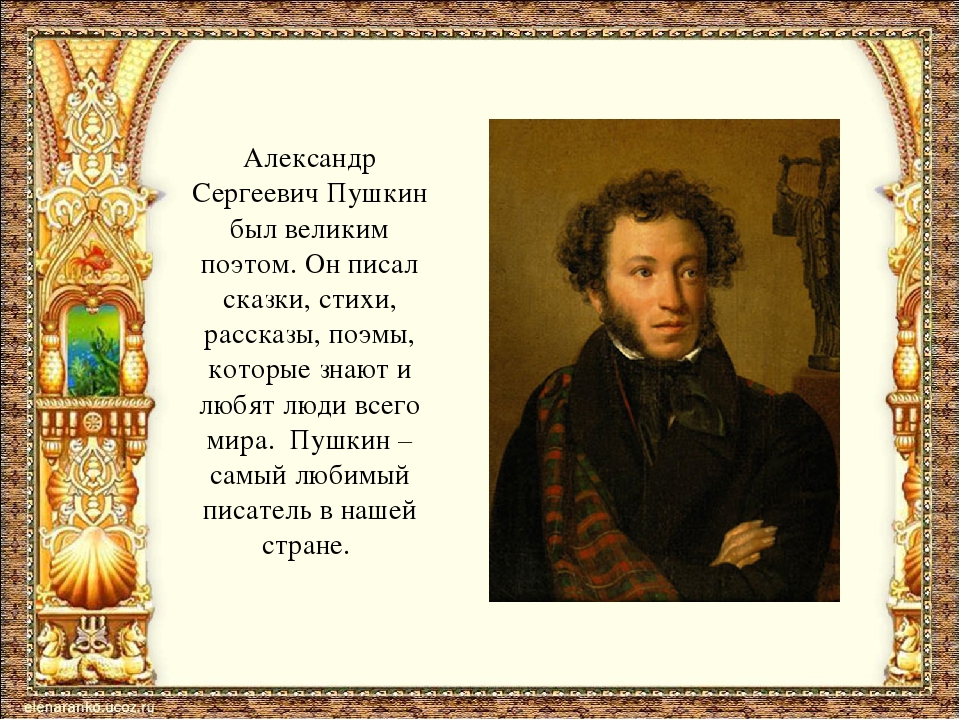 Раскрась картинку.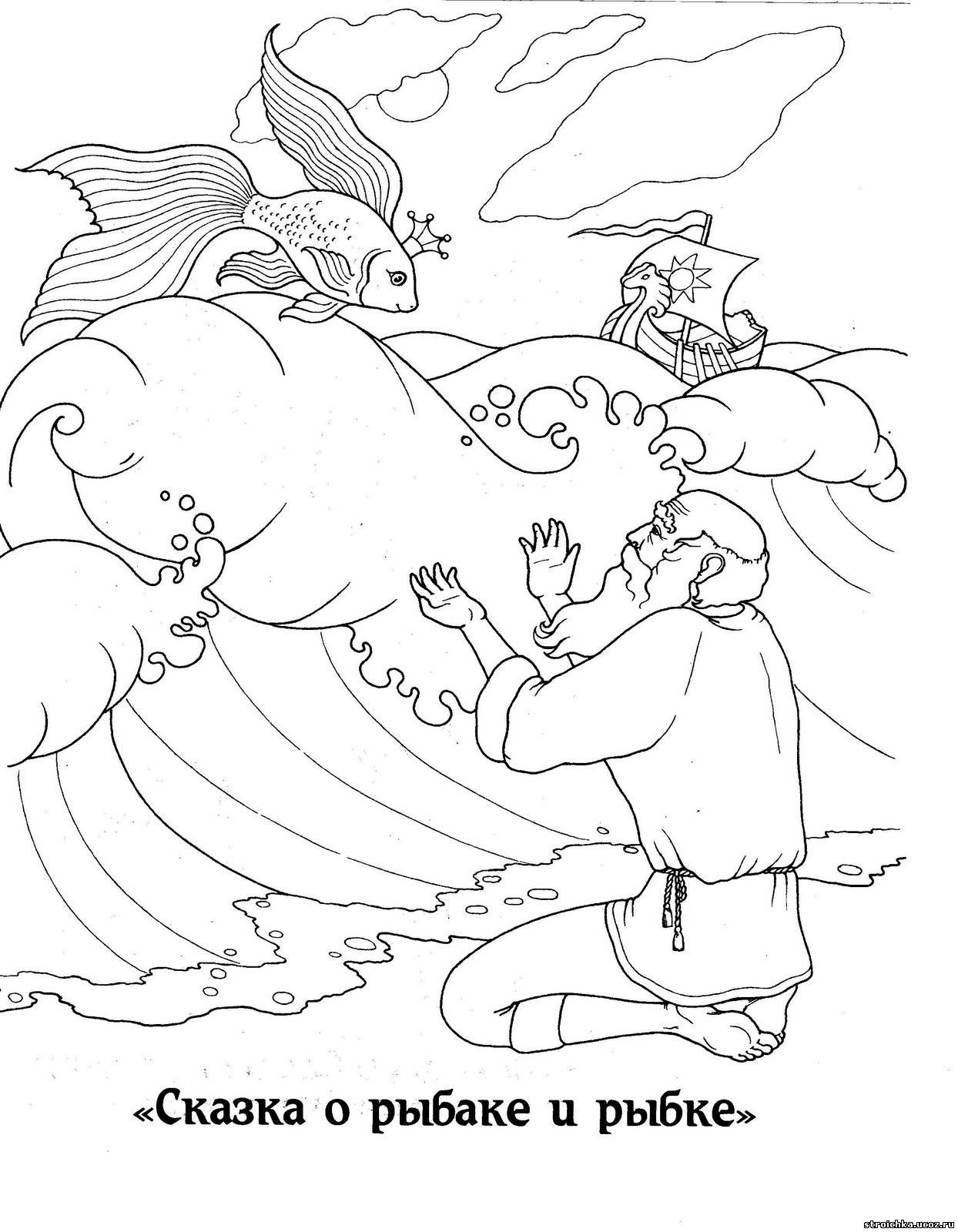 